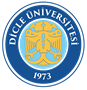 DİCLE ÜNİVERSİTESİ İLETİŞİM FAKÜLTESİ EĞİTİM-ÖĞRETİM İŞLEMLERİ İLGİLİ İŞ AKIŞ ŞEMASIDoküman Kodu: İLT-İA-66DİCLE ÜNİVERSİTESİ İLETİŞİM FAKÜLTESİ EĞİTİM-ÖĞRETİM İŞLEMLERİ İLGİLİ İŞ AKIŞ ŞEMASIYürürlük Tarihi: 23.11.2023DİCLE ÜNİVERSİTESİ İLETİŞİM FAKÜLTESİ EĞİTİM-ÖĞRETİM İŞLEMLERİ İLGİLİ İŞ AKIŞ ŞEMASIRevizyon Tarihi/No: 00DİCLE ÜNİVERSİTESİ İLETİŞİM FAKÜLTESİ EĞİTİM-ÖĞRETİM İŞLEMLERİ İŞ AKIŞ ŞEMASIDoküman Kodu: DİCLE ÜNİVERSİTESİ İLETİŞİM FAKÜLTESİ EĞİTİM-ÖĞRETİM İŞLEMLERİ İŞ AKIŞ ŞEMASIYürürlük Tarihi: 23.11.2023DİCLE ÜNİVERSİTESİ İLETİŞİM FAKÜLTESİ EĞİTİM-ÖĞRETİM İŞLEMLERİ İŞ AKIŞ ŞEMASIRevizyon Tarihi/No: 00DİCLE ÜNİVERSİTESİ İLETİŞİM FAKÜLTESİ EĞİTİM-ÖĞRETİM İŞLEMLERİ İŞ AKIŞ ŞEMASIDoküman Kodu: DİCLE ÜNİVERSİTESİ İLETİŞİM FAKÜLTESİ EĞİTİM-ÖĞRETİM İŞLEMLERİ İŞ AKIŞ ŞEMASIYürürlük Tarihi: 23.11.2023DİCLE ÜNİVERSİTESİ İLETİŞİM FAKÜLTESİ EĞİTİM-ÖĞRETİM İŞLEMLERİ İŞ AKIŞ ŞEMASIRevizyon Tarihi/No: 00